ANALISIS SEMIOTIKA IKLAN MENGAPA HARUS MELAHIRKAN ANAK KE DUNIA INISKRIPSIUntuk Memperoleh Gelar Sarjana Pada Program Studi Ilmu Komunikasi  Fakultas Ilmu Sosial Dan Ilmu Politik Universitas PasundanAQOMA SOLEHNPM: 102050075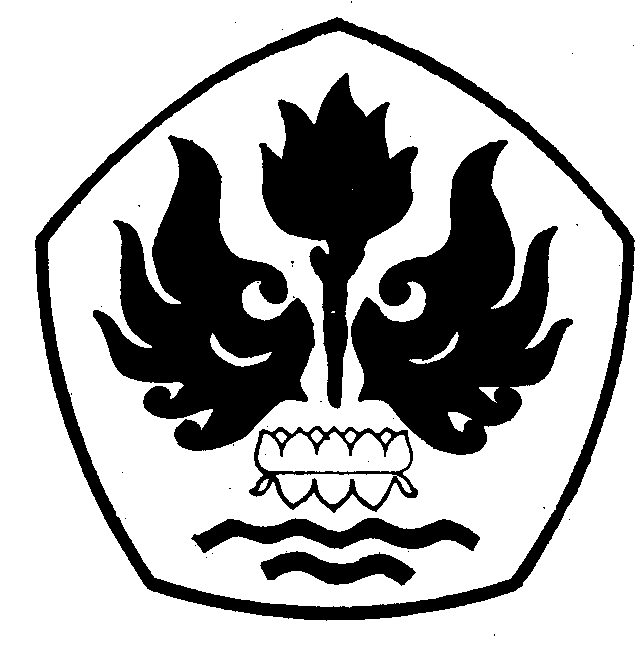 FAKULTAS ILMU SOSIAL DAN ILMU POLITIK UNIVERSITAS PASUNDANBANDUNG2014